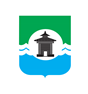 25.05.2022 года № 311     РОССИЙСКАЯ ФЕДЕРАЦИЯИРКУТСКАЯ ОБЛАСТЬДУМА БРАТСКОГО РАЙОНАРЕШЕНИЕО внесении изменений в Положение о порядке списания муниципального имущества муниципального образования «Братский район», утвержденное решением Думы Братского района от 28 июня 2017 года № 238В связи с необходимостью приведения в соответствие действующему законодательству нормативного правового акта муниципального образования «Братский район», в соответствии с пунктом 2 статьи 113 Гражданского кодекса Российской Федерации, Положением о порядке управления и распоряжения имуществом, находящимся в муниципальной собственности муниципального образования «Братский район», утвержденным решением Думы Братского района от   27 ноября 2013 года № 248, руководствуясь статьями 30, 46 Устава муниципального образования «Братский район», Дума Братского районаРЕШИЛА:1. Внести в Положение о порядке списания муниципального имущества муниципального образования «Братский район», утвержденное решением Думы Братского района от 28 июня 2017 года № 238 (далее – Положение), следующие изменения:1) наименование раздела 2 Положения изложить в следующей редакции:«2. Порядок списания муниципального имущества, закрепленного за муниципальными предприятиями на праве хозяйственного ведения или оперативного управления и за муниципальными учреждениями на праве оперативного управления.» 2. Настоящее решение вступает в силу со дня его официального опубликования.3. Настоящее решение подлежит официальному опубликованию в газете «Братский район» и размещению на официальном сайте администрации муниципального образования «Братский район» - www.bratsk-raion.ru.Председатель ДумыБратского района________________ С.В. КоротченкоМэр Братского района_________________ А.С. Дубровин